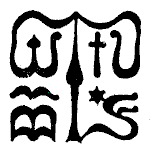 Wesley János Lelkészképző Főiskola Szociális munka szakTantárgy kódjaSMAK 103SMAK 103SMAK 103Tantárgy elnevezéseÁltalános pszichológiaÁltalános pszichológiaÁltalános pszichológiaTantárgy oktatójának neveBarna KisannaBeosztása, tudományos fokozataTantárgy óraszámanappali tagozaton 2 tanóra/ hétlevelező tagozaton 16 tanóra/félévnappali tagozaton 2 tanóra/ hétlevelező tagozaton 16 tanóra/félévnappali tagozaton 2 tanóra/ hétlevelező tagozaton 16 tanóra/félévTanóra típusaelőadáselőadáselőadásMeghirdetési időszakőszi félévőszi félévőszi félévKreditszám3 kredit 3 kredit 3 kredit A tantárgy céljaIsmeri és megérti az egészséges, felnőtt pszichés működés alapvető folyamatait, felismeri a humán viselkedés főbb karaktereit és a mögötte húzódó érzelmi, gondolkodásbeli, motivációs tartalmakat.A hallgató az elsajátított elméleti tudását képes összekötni a szociális munka egyes részterületeivel, az adott területre jellemző gyakorlati helyzeteket képes a pszichológia tudománya felől, fogalmainak segítségével elemezni.Ismeri és megérti az egészséges, felnőtt pszichés működés alapvető folyamatait, felismeri a humán viselkedés főbb karaktereit és a mögötte húzódó érzelmi, gondolkodásbeli, motivációs tartalmakat.A hallgató az elsajátított elméleti tudását képes összekötni a szociális munka egyes részterületeivel, az adott területre jellemző gyakorlati helyzeteket képes a pszichológia tudománya felől, fogalmainak segítségével elemezni.Ismeri és megérti az egészséges, felnőtt pszichés működés alapvető folyamatait, felismeri a humán viselkedés főbb karaktereit és a mögötte húzódó érzelmi, gondolkodásbeli, motivációs tartalmakat.A hallgató az elsajátított elméleti tudását képes összekötni a szociális munka egyes részterületeivel, az adott területre jellemző gyakorlati helyzeteket képes a pszichológia tudománya felől, fogalmainak segítségével elemezni.Szükséges előtanulmányok, feltételezett tudásanyagTantárgyi leírásIsmerkedés a pszichológia tudományával, alapvető pszichológiai ismeretek elsajátítása. Betekintést nyerni az általános pszichológia által vizsgált területekbe: az egészséges, felnőtt humán pszichés jelenségek, mentális folyamatok, valamint a viselkedés tanulmányozásába. Az elsajátítandó ismeretanyag a kognitív pszichológia területét (megismerő folyamatok, észlelés, tanulás/emlékezet, gondolkodás, végrehajtó funkciók, intelligencia, stb.), valamint az affektív lélektan világát (érzelmek, motivációk, stressz és megküzdés, stb.) foglalja magába. Az előadás célja a különböző témák interaktívan történő feldolgozása, gyakorlati megismerése, valamint a releváns, legújabb tudományos eredmények megismerése, továbbá a különböző területek összekapcsolása a szociális munka világával.Ismerkedés a pszichológia tudományával, alapvető pszichológiai ismeretek elsajátítása. Betekintést nyerni az általános pszichológia által vizsgált területekbe: az egészséges, felnőtt humán pszichés jelenségek, mentális folyamatok, valamint a viselkedés tanulmányozásába. Az elsajátítandó ismeretanyag a kognitív pszichológia területét (megismerő folyamatok, észlelés, tanulás/emlékezet, gondolkodás, végrehajtó funkciók, intelligencia, stb.), valamint az affektív lélektan világát (érzelmek, motivációk, stressz és megküzdés, stb.) foglalja magába. Az előadás célja a különböző témák interaktívan történő feldolgozása, gyakorlati megismerése, valamint a releváns, legújabb tudományos eredmények megismerése, továbbá a különböző területek összekapcsolása a szociális munka világával.Ismerkedés a pszichológia tudományával, alapvető pszichológiai ismeretek elsajátítása. Betekintést nyerni az általános pszichológia által vizsgált területekbe: az egészséges, felnőtt humán pszichés jelenségek, mentális folyamatok, valamint a viselkedés tanulmányozásába. Az elsajátítandó ismeretanyag a kognitív pszichológia területét (megismerő folyamatok, észlelés, tanulás/emlékezet, gondolkodás, végrehajtó funkciók, intelligencia, stb.), valamint az affektív lélektan világát (érzelmek, motivációk, stressz és megküzdés, stb.) foglalja magába. Az előadás célja a különböző témák interaktívan történő feldolgozása, gyakorlati megismerése, valamint a releváns, legújabb tudományos eredmények megismerése, továbbá a különböző területek összekapcsolása a szociális munka világával.Kötelező és ajánlott irodalomKötelező irodalom:Ajánlott irodalom (ami az órán elhangzott ismeretek felelevenítését, otthoni elsajátítását tudja megsegíteni):Atkinson & Hilgard (2005), Pszichológia, Osiris Kiadó, Budapest Oláh Attila: Pszichológiai Alapismeretek (http://mek.oszk.hu/05400/05478/05478.pdf)Csépe, V.; Győri, M., & Ragó, A. (szerk.) (2007). Általános pszichológia 1., 2., 3., Osiris Kiadó, BudapestKötelező irodalom:Ajánlott irodalom (ami az órán elhangzott ismeretek felelevenítését, otthoni elsajátítását tudja megsegíteni):Atkinson & Hilgard (2005), Pszichológia, Osiris Kiadó, Budapest Oláh Attila: Pszichológiai Alapismeretek (http://mek.oszk.hu/05400/05478/05478.pdf)Csépe, V.; Győri, M., & Ragó, A. (szerk.) (2007). Általános pszichológia 1., 2., 3., Osiris Kiadó, BudapestKötelező irodalom:Ajánlott irodalom (ami az órán elhangzott ismeretek felelevenítését, otthoni elsajátítását tudja megsegíteni):Atkinson & Hilgard (2005), Pszichológia, Osiris Kiadó, Budapest Oláh Attila: Pszichológiai Alapismeretek (http://mek.oszk.hu/05400/05478/05478.pdf)Csépe, V.; Győri, M., & Ragó, A. (szerk.) (2007). Általános pszichológia 1., 2., 3., Osiris Kiadó, BudapestIsmeretek ellenőrzésének módjaírásbeli vizsgaírásbeli vizsgaírásbeli vizsgaTantárgy tárgyi követelményeitanterem, projektor- számítógéptanterem, projektor- számítógéptanterem, projektor- számítógép